L'Université des Sciences, des Techniques et des Technologies de Bamako (USTTB) à travers les Laboratoires UCRC/SEREFO et le Centre International pour l'Excellence en Recherche (ICER) de l’USTTB/NIAID en partenariat avec les Centres Hospitaliers et Universitaires du Point G, Gabriel Touré et le Centre National d’Appui à la lutte contre la Maladie, organise du 1er au 26 juillet 2019 un Diplôme Universitaire (DU) de Mycobactériologie.Frais de Formation : 350 000 FCFAOBJECTIFS : Former le personnel pour le diagnostic bactériologique de la tuberculose et de  la lèpre ;Diminuer la prévalence de la tuberculose au Mali ;Contribuer à l’éradication de la lèpre au Mali ;Améliorer la quantité et la qualité des données pour une meilleure estimation de la prise en charge de la tuberculose ;Améliorer la compétence du personnel dans le traitement de la tuberculose et de la lèpre.	2. PUBLIC CIBLE : Peuvent s’inscrire au D.U. de Mycobactériologie :les étudiants inscrits au DES de Biologie clinique ;les techniciens de biologie ;les internes des hôpitaux ;les docteurs en  médecine ;les docteurs en pharmacie.3. CRITÈRES DE SÉLECTION :Vingt (20) candidats dont les dossiers sont complets seront sélectionnés.4. LES CONDITIONS D’INSCRIPTION:4.1. Dossier de candidatureune (01) lettre de motivation ;un (01) C.V détaillé, daté et signé ;une (01) copie certifiée conforme du dernier diplôme ;une (01) copie de la carte d’identité ;Une (01)  copie de l’extrait d’acte de naissance ;deux (02) photos d’identité en couleur ;une (01) copie de l’attestation de bourse pour les candidats boursiers. Dossier de candidature à envoyer à : soumailatraore@icermali.org  ou Déposer à SEREFO/UCRC Point G Bamako Date limite de dépôt des dossiers : le 20 juin 2019 à 16h00 Nombre de places disponibles : 2 Lieu des Cours : Laboratoire SEREFO/UCRC, CHU du Point G- Bamako Pour plus d'info contactez : (+223) 63628253/ 78598219NB : Les étudiants retenus seront informés par courrier.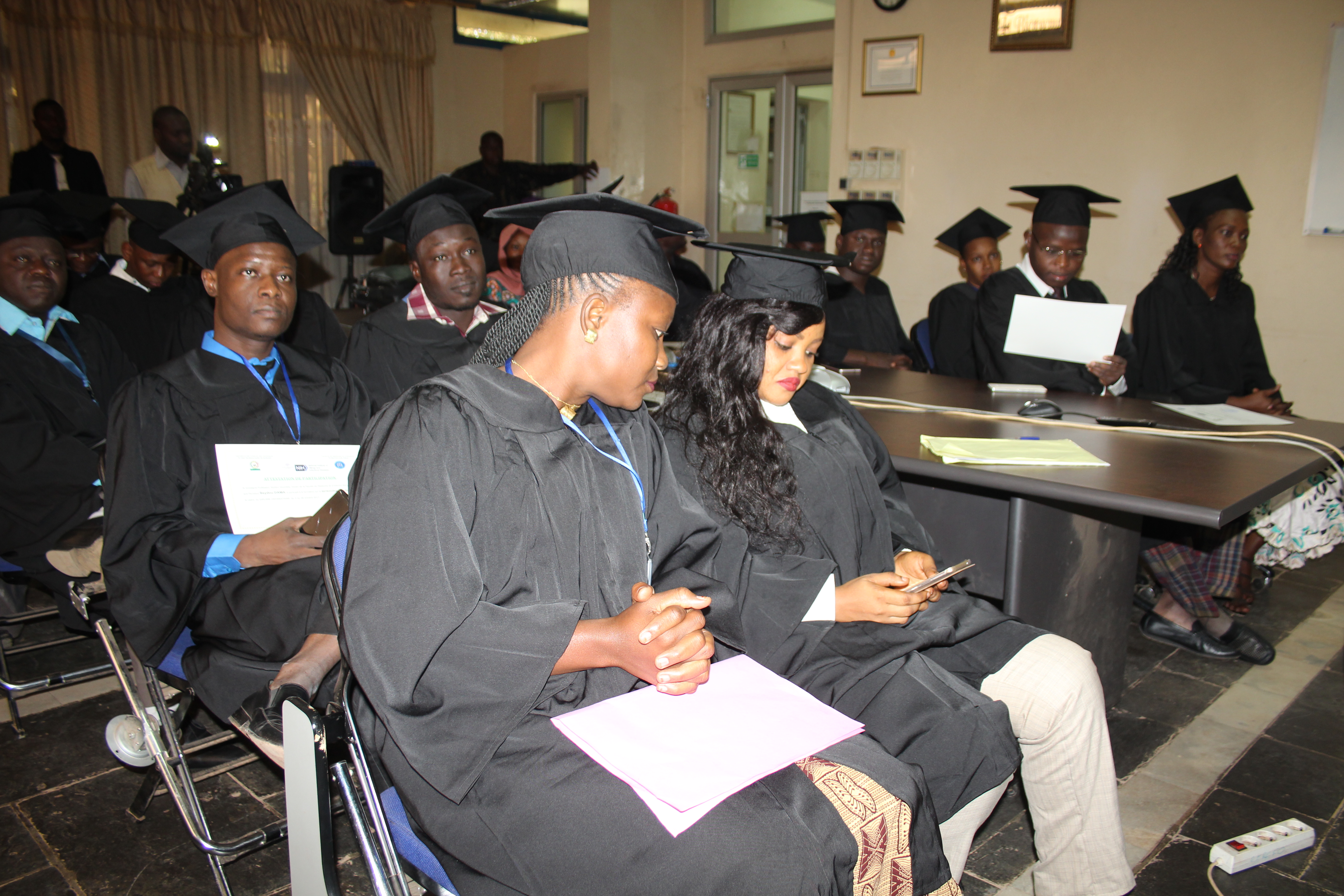 